NameDateTeacherGradeThinking: ___________________________________________________________________________________________________________________________Communication: ___________________________________________________________________________________________________________________Personal: _________________________________________________________________________________________________________________________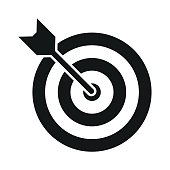 Goal: ______________________________________________________________________________________________________________________________